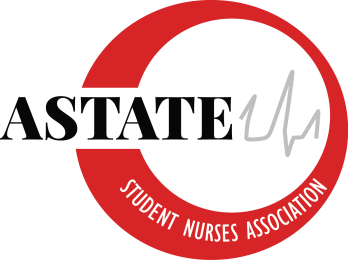 Arkansas State University Student Nurses’ AssociationBoard of Directors Strategic Planning MeetingSeptember 25th, 201912:00 pmGreen RoomMeeting MinutesCall to Order:  Roll Call:	President: Alannah DavisVice President: Charlee Beth Patterson Secretary: Meredith PipkinTreasurer: Anna PowellNEC Chair: Peyton HitchingsBTN Chair: Katie HowardWebmaster: Josie ButkovichPublic Relations: Mikayla BowersSenior Class Representative: Nicholas HarrisJunior Class Representative: Tori WoodsSophomore Class Representative: Dylan WesternAccelerated Class Representative: Brenda AwuahFaculty Advisor: Addie FlemingFaculty Advisor: Kayla TravisVisitors: Announcements September 10th, 2019-Motion to purchase 200 CPR masks exceeding no more than $180.- Charlee Beth Patterson, Nicholas Harris 2nd, Majority voted aye, motion carriedAny other group me motions?Financial ReportNew Business/ Follow UpState is next week in Hot Springs.Who is going to day of service on Wednesday?Volunteer to help gather supplies for State on TuesdayDelegates/ Alternate DelegatesBoard Dinner detailsHotel RoomsConvention scheduleFundraising sign up timesAny other questions/ concerns?Three volunteers for taking charge of babysitting fundraising night.Fundraiser with Texas Roadhouse rolls and Meals for Moms cakesTwo volunteers to explore benefit dinner fundraiserPinning Ceremony information- NicholasCattle Baron’s Ball- American Cancer SocietyZTA’s organization fair- October 1stTori’s idea for breast cancer awarenessSelling T-shirts in honor of Wendy Anderson- email for alumniMicro society Disaster Preparedness Kits- NicholasDiscussionNext meeting October 9th, 2019